Français 9 – Projet Immersion ClipCe projet est une initiative de l’Association canadienne des professionnels de l’immersion. C’est un concours national qui vous permet de démontrer vos capacités langagières et créatives ! L’ACPI choisira les meilleurs vidéo clips et donnera des bourses scolaires aux gagnants ! Votre tâche est de créer un vidéo clip qui porte sur le thème de l’année : une vedette francophone qui vous inspire. Les expressions peuvent être du Québec, de la France, du Côté d’Ivoire, de n’importe quel coin francophone du monde. Le thème est l’élément le plus important dans l’évaluation du clip.Les critères :Le vidéo clip devrait durer entre 30 à 90 secondesLe travail devrait être le produit amateur d’un élève et originalDes visuels devraient être dans votre vidéoLes étapes à suivre :Choisir un(e) artiste francophone (chanteur, acteur, Youtubeur, etc…)Rédiger un texte pour le vidéo ; vous devez expliquer :Comment vous l’avez découvert(e)Son parcoursPourquoi il/elle t’inspirePréparer un plan pour ton vidéoclip (le scénarimage)Remettre le texte et le plan pour faire corriger (le 12 février)Filmer le vidéoclip et l’éditerAfficher le vidéoclip à votre Edublog (le 19 février)Présenter le vidéoclip en classeRemplir le formulaire et soumettre le vidéoclip à l’ACPI pour être dans le concours (le 24 février)Il faut inclure : Un titreUn court synopsis (30 à 50 mots) qui expliquent le thème du clipUne bibliographie de toutes les ressources consultéesLes coordonnées du candidat, de son enseignant, et de son écoleLa grille d’évaluation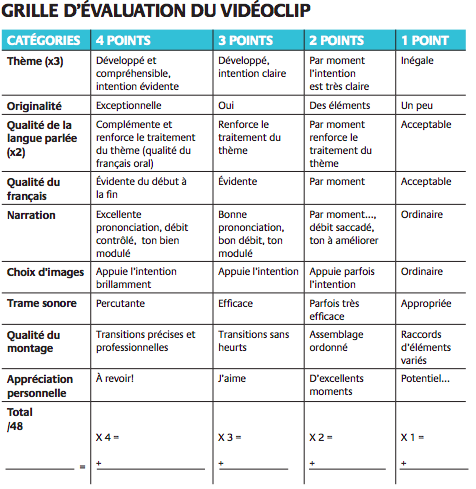 